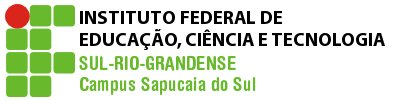 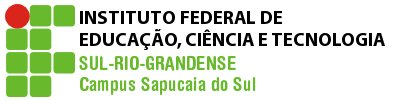 PLANO DE ENSINOPLANO DE ENSINOCurso: TÉCNICO EM INFORMÁTICADisciplina: BIOLOGIA    Turma: 3I (sextas-feiras)       e   3K (quartas-feiras)Professor(a): LACINA MARIA FREITAS TEIXEIRACarga horária total: 60 hs.Ano/semestre: 20194. PROCEDIMENTOS DIDÁTICOS: Aulas expositivas, apresentações em powerpoint (projetor de slides).Aulas práticas  em laboratório (microscópio, lâminas, lamínulas, placas de petry). Livros de Biologia, Textos e Estudo Dirigido. Trabalhos em grupos e individuais.5. PROCEDIMENTOS E CRITÉRIOS DE AVALIAÇÃO:1 Relatório de Aula Prática individual- peso 2,01 teste em duplas – peso 2,0 2 Provas individuais– peso 3 (cada) . OBS: nota de cada semestre será a soma das avaliações realizadas.                Cálculo: (2,0+2,0 + 3,0 +3,0=10,0)Observação: Demais ausências deverão ser justificadas na CORAC no prazo de até 02 (dois) dias úteis após a data de término da ausência.  Pedidos posteriores a este prazo não serão considerados.Legislação – Justificativa da Falta- Decreto-Lei 715-69 - relativo à prestação do Serviço Militar (Exército, Marinha e Aeronáutica).- Lei 9.615/98 - participação do aluno em competições esportivas institucionais de cunho oficial representando o País.- Lei 5.869/79 - convocação para audiência judicial.Legislação – Ausência Autorizada (Exercícios Domiciliares)- Decreto-Lei 1,044/69 - dispõe sobre tratamento excepcional para os alunos portadores de afecções que indica.- Lei 6.202/75 - amparo a gestação, parto ou puerpério.- Decreto-Lei 57.654/66 - lei do Serviço Militar (período longo de afastamento).- Lei 10.412 - às mães adotivas em licença-maternidade.6. Horário disponível para atendimento presencial: Horários disponíveis para atendimento presencial aos estudantes: Terças-feiras: das 15hs às 18:15                        Quartas-feiras: das 9hs às 12:15 Sextas-feiras: das 9hs às 12:15.                          Local: sala dos professores. 7.Bibliografia básica: (exemplo)CATANI, ANDRÉ et al. Coleção Ser Protagonista – Biologia. 3. Ed. Vol.1 e 2.São Paulo: Edições SM, 2016.LINHARES, SÉRGIO, GEWANDSZNAJDER, FERNANDO, PACCA, HELENA. Biologia Hoje.3. edição. Volumes 1,2 e 3. São Paulo: Ática, 2016.SILVA JÚNIOR, CÉSAR DA. SASSON, SEZAR, CALDINI JÚNIOR,NELSON.Biologia. 12. Ed. Volumes 1,2 e 3 São Paulo: Saraiva, 2016.LOPES, SONIA, ROSSO, SERGIO. Biologia. 3. Ed. Volumes 1,2 e 3. São Paulo. Saraiva, 2016.8.Bibliografia complementar: http://www.infoescola.com/biologiawww.sobiologia.comwww.brasilescola.com/biologiawww.universitario.com.br/biologiawww.mundoeducacao.com.brwww.todabiologia.comwww.biomania.com.br/bioCRONOGRAMAINSTITUTO FEDERAL SUL-RIO-GRANDENSE - CAMPUS SAPUCAIA DO SULCurso: TÉCNICO EM INFORMÁTICA                          Disciplina: B I O L O G I AProfessor(a):   Lacina Maria Freitas Teixeira                                                                                         Ano/semestre:     2019 / I semestre                            Turma: 3 I (sextas-feiras)Email:   lacina@sapucaia.ifsul.edu.br                                      1 Relatório de Aula Prática individual- peso 2,01 teste em duplas – peso 2,0 2 Provas individuais– peso 3 (cada) . OBS: a nota de cada semestre será a soma das avaliações realizadas.Cálculo: (2,0 + 2,0 + 3,0 + 3,0=10,0)Horários disponíveis para atendimento presencial aos estudantes: Terças-feiras:   das 15hs às 18:15                   /                                 Quartas-feiras: das 9hs às 12:15 Sextas-feiras:   das 9hs às 12:15.                                                       Local: sala dos professores. CRONOGRAMAINSTITUTO FEDERAL SUL-RIO-GRANDENSE - CAMPUS SAPUCAIA DO SULCurso: TÉCNICO EM INFORMÁTICA                           Disciplina: B I O L O G I AProfessor(a):   Lacina Maria Freitas Teixeira                                                                                         Ano/semestre:     2019 / I semestreTurma: 3 K (quartas-feiras)Email:   lacina@sapucaia.ifsul.edu.br                                         1 Relatório de Aula Prática individual- peso 2,01 teste em duplas – peso 2,0 2 Provas individuais– peso 3 (cada) . OBS: a nota de cada semestre será a soma das avaliações realizadas. Cálculo: (2,0 + 2,0 + 3,0 + 3,0=10,0)Horários disponíveis para atendimento presencial aos estudantes: Terças-feiras:   das 15hs às 18:15  /                      Quartas-feiras: das 9hs às 12:15                                                       Sextas-feiras: das 9hs às 12:15. Local: sala dos professores.                                                        PLANO DE ENSINOPLANO DE ENSINOCurso: TÉCNICO EM EVENTOSDisciplina: BIOLOGIA    Turmas:     3 L  (sextas-feiras)                         e                     3 M (quintas-feiras)Professor(a): LACINA MARIA FREITAS TEIXEIRACarga horária total: 60 hs.Ano/semestre: 20194. PROCEDIMENTOS DIDÁTICOS: Aulas expositivas, apresentações em powerpoint (projetor de slides), aulas práticas  em laboratório (microscópio, lâminas, lamínulas, placas de petry). Livros de Biologia, Textos e Estudo Dirigido. Trabalhos em grupos e individuais.5. PROCEDIMENTOS E CRITÉRIOS DE AVALIAÇÃO:1 Relatório de Aula Prática individual- peso 2,01 teste em duplas – peso 2,0 2 Provas individuais– peso 3 (cada) . OBS: nota de cada semestre será a soma das avaliações realizadas.                Cálculo: (2,0+2,0 + 3,0 +3,0=10,0)Observação: Demais ausências deverão ser justificadas na CORAC no prazo de até 02 (dois) dias úteis após a data de término da ausência.  Pedidos posteriores a este prazo não serão considerados.Legislação – Justificativa da Falta- Decreto-Lei 715-69 - relativo à prestação do Serviço Militar (Exército, Marinha e Aeronáutica).- Lei 9.615/98 - participação do aluno em competições esportivas institucionais de cunho oficial representando o País.- Lei 5.869/79 - convocação para audiência judicial.Legislação – Ausência Autorizada (Exercícios Domiciliares)- Decreto-Lei 1,044/69 - dispõe sobre tratamento excepcional para os alunos portadores de afecções que indica.- Lei 6.202/75 - amparo a gestação, parto ou puerpério.- Decreto-Lei 57.654/66 - lei do Serviço Militar (período longo de afastamento).- Lei 10.412 - às mães adotivas em licença-maternidade.6. Horário disponível para atendimento presencial: Horários disponíveis para atendimento presencial aos estudantes: Terças-feiras: das 15hs às 18:15Quartas-feiras: das 9hs às 12:15 Sextas-feiras: das 9hs às 12:15.                                   Local: sala dos professores. 7.Bibliografia básica: (exemplo)CATANI, ANDRÉ et al. Coleção Ser Protagonista – Biologia. 3. Ed. Vol.1 e 2.São Paulo: Edições SM, 2016.LINHARES, SÉRGIO, GEWANDSZNAJDER, FERNANDO, PACCA, HELENA. Biologia Hoje.3. edição. Volumes 1,2 e 3. São Paulo: Ática, 2016.SILVA JÚNIOR, CÉSAR DA. SASSON, SEZAR, CALDINI JÚNIOR,NELSON.Biologia. 12. Ed. Volumes 1,2 e 3 São Paulo: Saraiva, 2016.LOPES, SONIA, ROSSO, SERGIO. Biologia. 3. Ed. Volumes 1,2 e 3. São Paulo. Saraiva, 2016.8.Bibliografia complementar: http://www.infoescola.com/biologiawww.sobiologia.comwww.brasilescola.com/biologiawww.universitario.com.br/biologiawww.mundoeducacao.com.brwww.todabiologia.comwww.biomania.com.br/bioCRONOGRAMAINSTITUTO FEDERAL SUL-RIO-GRANDENSE - CAMPUS SAPUCAIA DO SULCurso: TÉCNICO EM EVENTOS                               Disciplina: B I O L O G I AProfessor(a):   Lacina Maria Freitas Teixeira                                                                                         Ano/semestre:     2019 / I semestreTurma: 3 M (quintas-feiras)Email:   lacina@sapucaia.ifsul.edu.br                                                   1 Relatório de Aula Prática individual- peso 2,01 teste em duplas – peso 2,0 2 Provas individuais– peso 3 (cada) . OBS: a nota de cada semestre será a soma das avaliações realizadas.Cálculo: (2,0 + 2,0 + 3,0 + 3,0=10,0)Horários disponíveis para atendimento presencial aos estudantes: Terças-feiras:   das 15hs às 18:15  /                      Quartas-feiras: das 9hs às 12:15                                                       Sextas-feiras: das 9hs às 12:15. Local: sala dos professores.                                                        CRONOGRAMAINSTITUTO FEDERAL SUL-RIO-GRANDENSE - CAMPUS SAPUCAIA DO SULCurso: TÉCNICO EM EVENTOS                               Disciplina: B I O L O G I AProfessor(a):   Lacina Maria Freitas Teixeira                                                                                         Ano/semestre:     2019 / I semestreTurma: 3 L (sextas-feiras)Email:   lacina@sapucaia.ifsul.edu.br                  1 Relatório de Aula Prática individual- peso 2,01 teste em duplas – peso 2,0    /                                                  2 Provas individuais– peso 3 (cada) OBS: a nota de cada semestre será a soma das avaliações realizadas.Cálculo: (2,0 + 2,0 + 3,0 + 3,0=10,0)Horários disponíveis para atendimento presencial aos estudantes: Terças-feiras:   das 15hs às 18:15  /                  Quartas-feiras: das 9hs às 12:15        /                     Sextas-feiras:   das 9hs às 12:15.                                                         Local: sala dos professores. 1.EMENTA:O estudo da biologia oportuniza aos alunos a compreensão dos processos referentes à vida, a partir de informações sobre fenômenos biológicos que possibilitem aos mesmos uma formação crítica, ética e responsável.2.OBJETIVOS:Estimular a curiosidade e a busca por novos conhecimentos biológicos.Relacionar o conhecimento teórico com sua aplicação prática em aulas no laboratório e saídas de campo.Caracterizar os seres vivos.Identificar os níveis de organização da vida,Definir os principais componentes químicos das células,Diferenciar os tipos de células quanto a sua estrutura e função das suas estruturas,Identificar a composição e estrutura da Membrana Plasmática.Descrever os processor envolvidos na troca de substâncias entre a célula e o meio ambiente.Caracterizar os organoides citoplasmáticos e relacioná-los com suas funções na célula.Reconhecer como as células obtêm a energia necessária para seu metabolismo;Caracterizar e diferenciar as etapas da fotossíntese.Proporcionar uma vivência prática sobre a fotossíntese através da técnica de cromatografia em papel filtro.Descrever as principais características das mitocôndrias e caracterizar as etapas da respiração celular.Conhecer as principais etapas de desenvolvimento embriológico humano.Identificar as diferenças entre os sistemas fisiológicos humanos.Reconhecer em detalhes a anatomia e a fisiologia dos sistemas do corpo humano.Articular, integrar e sistematizar as funções de cada sistema do corpo humano inter-relacionando suas partes de forma integrada e harmoniosa.Reconhecer os conceitos fundamentais da Ecologia.Diferenciar habitat e nicho.Identificar os níveis tróficos de um ecossistemaDefinir, visualizar e interpretar cadeia e teias alimentares.Identificar, caracterizar e exemplificar os principais tipos de relações ecológicas entre os seres vivos de um ecossistema.Caracterizar cada tipo de bioma.3. CONTEÚDOS PROGRAMÁTICOS:INTRODUÇÃO AO ESTUDO DE BIOLOGIA:UNIDADE I – A CÉLULA E OS SERES VIVOS:1.1 Características gerais dos seres vivos.1.2 Níveis de organização dos seres vivos1.3 As bases químicas da vida: Água. Carboidratos. Lipídios. Proteínas.Vitaminas e sais minerais1.4 Célula: partes da célula1.5 Célula eucariótica e procariótica; animal e vegetal.1.6 Membrana plasmática: estrutura e transporte de substâncias pela membrana 1.7 Citoplasma; componentes e importância 1.8 Organóides citoplasmáticos: - 1.9  Sistema energético da Célula: - Cloroplastos e fotossíntese.                                                         - Mitocôndrias e Respiração celular 1.10 Pigmentos acessórios e espectro solar.1.11. Núcleo: - composição                        RNA e DNA: Síntese de proteínas e Código genético.                      - Ciclo celular: Mitose e Meiose.UNIDADE II – EMBRIOLOGIA HUMANA2.1 Folhetos e anexos embrionários2.2 Fecundação e desenvolvimento embrionárioUNIDADE III – FISIOLOGIA HUMANA3.1 Sistema reprodutor 3.2 Sistema digestório3.3 Sistema respiratório3.4 Sistema circulatório3.5 Sistema excretor3.6 Sistema NervosoUNIDADE IV – ECOLOGIA4.1 Conceitos fundamentais em Ecologia4.2 Energia e matéria em um ecossistema4.3 Populações e comunidades: dinâmica de populações4.4 Relações ecológicas 4.5 Biomas.AulaDataConteúdo Programático122/02Apresentação de alunos e professor: Técnica quebra-gelo.UNIDADE I – A CÉLULA E OS SERES VIVOS: Características gerais dos seres vivosNíveis de organização dos seres vivos.201/03As bases químicas da vida: Água e carboidratos308/03Lipídios e proteínas415/03Vitaminas e sais minerais522/03Exercícios: Composição química da vida629/03Célula: partes da célulaCélula eucariótica e procariótica; animal e vegetal.Membrana plasmática: estrutura e transporte de substâncias pela membrana705/04Continuação de Membrana Plasmática.Citoplasma: componentes e importância Organoides citoplasmáticos e funções812/04Exercícios: Célula. Revisão Geral 19/04FERIADO – Sexta-feira Santa926/04Prova: Célula:                                                                             3,01003/05Sistema energético da Célula: - Cloroplastos e fotossíntese.1110/05Aula Prática: Pigmentos acessórios e espectro solar.Cromatografia de pigmentos fotossintetizantes1217/05Relatório da Aula Prática.                                                         2,01324/05Sistema energético da Célula: Mitocôndrias e respiração celular1431/05Núcleo: - composição: carioteca, cariolinfa. Os cromossomos: importância e função: DNA e RNA15  7/06DNA e RNA: Síntese de proteínas e Código genético.1614/06Exercícios e Revisão geral: Sistema energético da célula e Núcleo                                                   21/06Dia não letivo1728/06Prova: Sistema energético da célula. Núcleo. DNA e RNA.   3,0                                             1829/06Sábado letivo: Gincana1905/07Entrega e correção do trabalho: Ciclo celular: Mitose e Meiose:2,02012/07 Divisão celular: diferenças entre Mitose e meiose  Prova de recuperação: CÉLULA.AulaDataConteúdo Programático120/02Apresentação de alunos e professor: Técnica quebra-gelo.UNIDADE I – A CÉLULA E OS SERES VIVOS:Características gerais dos seres vivos.Níveis de organização dos seres vivos227/02As bases químicas da vida: Água e carboidratos306/03Lipídios e proteínas413/03Vitaminas e sais minerais520/03Exercícios: Composição química da vida627/03Célula: partes da célulaCélula eucariótica e procariótica; animal e vegetal.Membrana plasmática: estrutura e transporte de substâncias pela membrana703/04Continuação de Membrana Plasmática.Citoplasma: componentes e importância.810/04Organóides citoplasmáticos e funções917/04Exercícios: Célula. Revisão Geral1024/04Prova: Célula.                                                                                    3,001/05FERIADO: Dia do trabalho1108/05Conselho de Classe1215/05Sistema energético da Célula: - Cloroplastos e fotossíntese.1322/05Aula Prática: Pigmentos acessórios e espectro solar.Cromatografia de pigmentos fotossintetizantes1429/05Relatório da Aula Prática.                                                                2,01505/06Sistema energético da Célula: Mitocôndrias e respiração celular16  12/06Núcleo: - composição: carioteca, cariolinfa. Os cromossomos: importância e função: DNA e RNA1719/06DNA e RNA: Síntese de proteínas e Código genético.1826/06Exercícios e Revisão geral: Sistema energético da célula e Núcleo                                                   1903/10Prova: Sistema energético da célula. Núcleo. DNA e RNA.        3,02010/07Entrega e correção do trabalho: Ciclo celular:Mitose e Meiose 2,0  Divisão celular: diferenças entre Mitose e Meiose.1.EMENTA:O estudo da biologia oportuniza aos alunos a compreensão dos processos referentes à vida, a partir de informações sobre fenômenos biológicos que possibilitem aos mesmos uma formação crítica, ética e responsável.2.OBJETIVOS:Estimular a curiosidade e a busca por novos conhecimentos biológicos.Relacionar o conhecimento teórico com sua aplicação prática em aulas no laboratório e saídas de campo.Caracterizar os seres vivos.Identificar os níveis de organização da vida,Definir os principais componentes químicos das células,Diferenciar os tipos de células quanto a sua estrutura e função das suas estruturas,Identificar a composição e estrutura da Membrana Plasmática.Descrever os processor envolvidos na troca de substâncias entre a célula e o meio ambiente.Caracterizar os organoides citoplasmáticos e relacioná-los com suas funções na célula.Reconhecer como as células obtêm a energia necessária para seu metabolismo;Caracterizar e diferenciar as etapas da fotossíntese.Proporcionar uma vivência prática sobre a fotossíntese através da técnica de cromatografia em papel filtro.Descrever as principais características das mitocôndrias e caracterizar as etapas da respiração celular.Reconhecer os conceitos fundamentais da Ecologia.Diferenciar habitat e nicho.Identificar os níveis tróficos de um ecossistemaDefinir, visualizar e interpretar cadeia e teias alimentares.Identificar, caracterizar e exemplificar os principais tipos de relações ecológicas entre os seres vivos de um ecossistema.Caracterizar cada tipo de bioma.3. CONTEÚDOS PROGRAMÁTICOS:INTRODUÇÃO AO ESTUDO DE BIOLOGIA:UNIDADE I – A CÉLULA E OS SERES VIVOS1.1 Características gerais dos seres vivos.1,2 Níveis de organização dos seres vivos1.3 As bases químicas da vida: Água. Carboidratos. Lipídios. Proteínas. Vitaminas e sais minerais.1.4 Célula: partes da célula1.5 Célula eucariótica e procariótica; animal e vegetal.1.6 Membrana plasmática: estrutura e transporte de substâncias pela membrana 1.7 Citoplasma; componentes e importância 1.8 Organóides citoplasmáticos: - 1.9  Sistema energético da Célula: - Cloroplastos e fotossíntese.                                                         - Mitocôndrias e Respiração celular 1.10 Pigmentos acessórios e espectro solar.1.11. Núcleo: - composição                        RNA e DNA: Síntese de proteínas e Código genético.                      - Ciclo celular: Mitose e Meiose.UNIDADE II – EMBRIOLOGIA HUMANA2.1 Folhetos e anexos embrionários2.2 Fecundação e desenvolvimento embrionárioUNIDADE III – FISIOLOGIA HUMANA3.1 Sistema reprodutor 3.2 Sistema digestório3.3 Sistema respiratório3.4 Sistema circulatório3.5 Sistema excretor3.6 Sistema NervosoUNIDADE IV – ECOLOGIA4.1 Conceitos fundamentais em Ecologia4.2 Energia e matéria em um ecossistema4.3 Populações e comunidades: dinâmica de populações4.4 Relações ecológicas 4.5 BiomasAulaDataConteúdo Programático121/02Apresentação de alunos e professor: Técnica quebra-gelo.UNIDADE I – A CÉLULA E OS SERES VIVOS:Características gerais dos seres vivos.Níveis de organização dos seres vivos228/02As bases químicas da vida: Água e carboidratos307/03Lipídios e proteínas414/03Vitaminas e sais minerais521/03Exercícios: Composição química da vida628/03Célula: partes da célulaCélula eucariótica e procariótica; animal e vegetal.Membrana plasmática: estrutura e transporte de substâncias pela membrana704/04Continuação de Membrana Plasmática.Citoplasma: componentes e importância.811/04Organóides citoplasmáticos e funções918/04Exercícios: Célula. Revisão Geral1025/04Prova: Célula.                                                                                    3,01102/05Sistema energético da Célula: - Cloroplastos e fotossíntese1209/05Aula Prática: Pigmentos acessórios e espectro solar.Cromatografia de pigmentos fotossintetizantes1316/05Relatório da Aula Prática.                                                               2,0.1423/05Sistema energético da Célula: Mitocôndrias e respiração celular1530/05Núcleo: - composição: carioteca, cariolinfa. Os cromossomos: importância e função: DNA e RNA1606/06DNA e RNA: Síntese de proteínas e Código genético.1713/06Exercícios e Revisão geral: Sistema energético da célula e Núcleo                                                   20/06Feriado: Corpus Christi1827/06Prova: Sistema energético da célula. Núcleo. DNA e RNA.      3,01904/07Entrega e correção do trabalho: Ciclo celular:Mitose e Meiose: 2,02011/07Divisão celular: diferenças entre Mitose e meioseProva de recuperação: CÉLULA.                                                  10,0AulaDataConteúdo Programático122/02Apresentação de alunos e professor: Técnica quebra-gelo.UNIDADE I – A CÉLULA E OS SERES VIVOSCaracterísticas gerais dos seres vivos.Níveis de organização dos seres vivos201/03As bases químicas da vida: Água e carboidratos308/03Lipídios e proteínas415/03Vitaminas e sais minerais522/03Exercícios: Composição química da vida629/03Célula: partes da célulaCélula eucariótica e procariótica; animal e vegetal.Membrana plasmática: estrutura e transporte de substâncias. 705/04Continuação de Membrana Plasmática.Citoplasma: componentes e importância. Organóides citoplasmáticos e funções812/04Exercícios: Célula. Revisão Geral 19/04FERIADO – Sexta-feira Santa926/04Prova: Célula:                                                                                3,01003/05Sistema energético da Célula: - Cloroplastos e fotossíntese.1110/05Aula Prática: Pigmentos acessórios e espectro solar.Cromatografia de pigmentos fotossintetizantes1217/05Relatório da Aula Prática.                                                             2,01324/05Sistema energético da Célula: Mitocôndrias e respiração celular1431/05Núcleo: - composição: carioteca, cariolinfa. Os cromossomos: importância e função: DNA e RNA1507/06DNA e RNA: Síntese de proteínas e Código genético1614/06Exercícios e Revisão geral: Sistema energético da célula e Núcleo21/06Dia não letivo1728/06Prova: Sistema energético da célula. Núcleo. DNA e RNA.   3,0                                                                                             1829/06Sábado letivo: Gincana1905/17Entrega e correção do trabalho:Ciclo celular:Mitose e Meiose:2,02012/07Divisão celular. Diferenças entre Mitose e meiose.Prova de recuperação. CÉLULA.                                          10,0